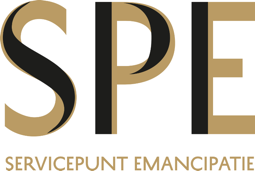 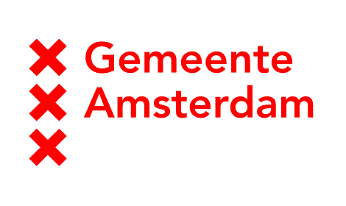 Criteria voor inzet speerpuntenbudget Amsterdamse emancipatiebeleid per 1 januari 2024Jaarlijks verdeelt het Servicepunt Emancipatie het speerpuntbudget van €100.000,-. Op vijf momenten in het jaar kunnen projectaanvragen gedaan worden. Voor het aanvragen van budget uit het speerpuntbudget moet je projectaanvraag aan de volgende criteria voldoen. AlgemeenHet project valt onder één van de speerpunten van het SPE.Het project levert een bijdrage aan het behalen van de Amsterdamse emancipatiedoelstellingen.De aanvraag heeft als belangrijkste doelgroep Amsterdammers.De te organiseren activiteiten zijn ook toegankelijk voor personen die lid zijn van het SPE-netwerk en niet behoren tot de eigen leden of achterban van de organisatie.De activiteiten vinden plaats in Amsterdam.De organisatie die aanvraagt moet een stichting of vereniging zijn.Per projectaanvraag is er één hoofdaanvrager. Samenwerking met andere (vrouwen)organisaties wordt aangemoedigd. De organisatie waar mee samengewerkt wordt, is de medeaanvrager.Het SPE heeft alleen contact met de hoofdaanvrager van de projectaanvraag.Een aanvraag mag ook voor een project zijn waarvoor nog aanvullende financiering nodig is. Dit moet gemeld worden bij de aanvraag. De aanvraag bij het SPE moet het laatste deel van de financiering dekken (er mag dus geen bedrag meer openstaan nadat de financiering door het SPE is goedgekeurd). In dit geval geldt een maximale totale begroting van €10.000,- (inclusief het bedrag dat wordt aangevraagd bij het SPE).Organisaties die al eerder budget toegekend hebben gekregen, komen alleen in aanmerking voor een budget in 2023 indien de verantwoording van eerdere projecten door het SPE is goedgekeurd binnen de afgesproken termijn. Organisaties die al een project uit een ander speerpunt uitvoeren, komen alleen in aanmerking indien zij zich binnen het lopende project aan de gemaakte afspraken houden.Per kalenderjaar mag één organisatie maximaal twee keer budget toegekend krijgen. Hierbij maakt het niet uit of je als hoofdaanvrager of als medeaanvrager budget toegekend krijgt.Een organisatie mag bij het SPE maximaal twee keer budget aanvragen voor een herhalend project. Het herhalende project moet een vernieuwend element ten opzichte van het originele project bevatten. Het SPE vindt het belangrijk dat organisaties blijven innoveren en nieuwe projecten blijven ontwikkelen. We denken hierbij graag mee.Projectaanvragen bij het SPE dienen zowel in het Nederlands geschreven te worden als in het Nederlands gepresenteerd te worden tijdens de beslisbijeenkomst.ProjectkostenEr is per jaar €100.000,- beschikbaar. Dit bedrag wordt door het SPE verdeeld over de speerpunten. Elke aanvraag bij het SPE kan maximaal €5000,- bedragen, dit is inclusief BTW.Kosten die in aanmerking komen voor vergoeding zijn.Locatiekosten (maximaal 25% van de begroting). Bureaukosten (maximaal €300,-).Inhuur van professionals zoals trainers en sprekers Vrijwilligersvergoedingen (maximaal €210,- per maand per vrijwilliger en €2100,- per jaar per vrijwilliger).Cateringkosten (maximaal €150,- per bijeenkomst).Publicatiekosten (maximaal €100,-).Overige kosten – reiskosten (indien nodig, maximaal €150,-); materiaalkosten (graag specificeren).Alle gemaakte kosten moeten altijd gespecificeerd worden.Elke afzonderlijke kostenpost heeft een maximaal begroot bedrag. Deze zijn terug te vinden in het aanvraagformulier.Vrijwilligersvergoedingen zijn wettelijk vastgesteld op maximaal €5,50 per uur, met een maximum van €210,- per maand en €2100,- per jaar.De organisator mag maximaal €150,- besteden aan reis- en parkeerkosten.Het geven van een pitch over het ingediende project tijdens een beslisbijeenkomst, is een vast onderdeel van de aanvraagprocedure.ProjectvoorwaardenProjecten waarvan de activiteiten op één dag plaatsvinden zijn uitgesloten van deelname aan de aanvraagprocedure.Alle activiteiten die met het budget van het SPE gefinancierd worden dienen Nederlands als voertaal te hanteren. Mocht het wenselijk zijn dan kan er ter plekke vertaald worden. Binnen het project worden minstens 5 bijeenkomsten aangeboden, die allen bijdragen aan de emancipatie van Amsterdammers.Iedere bijeenkomst bereikt minimaal 15 deelnemers.Van iedere georganiseerde bijeenkomst ontvangt het SPE een aanwezigheidslijst.Wanneer een bijeenkomst onvoldoende deelnemers trekt, wordt in samenspraak met het SPE een vervangend programma /extra bijeenkomsten samengesteld /georganiseerd.Voorafgaand aan de start van het gehonoreerde project worden de verwachtingen besproken met een aangewezen SPE-medewerker. Ook wordt een opdrachtovereenkomst getekend.Tijdens het traject wordt intensief contact onderhouden met de vooraf aangewezen SPE-medewerker.Het SPE dient voor de start van het project geïnformeerd te zijn over de planning van de activiteiten.Een medewerker van het SPE wordt actief uitgenodigd voor één of meerdere georganiseerde activiteiten. Bij het ontvangen van de planning van de activiteiten ontvangt de organisatie 90% van het totale budget.De looptijd, inclusief verantwoordingsperiode, van het project is maximaal 12 maanden. Deze gaat in vanaf het moment dat de startovereenkomst getekend is. Wanneer niet aan bovenstaande voorwaarden wordt voldaan, zal de organisatie uitgesloten worden van verder gebruik van het speerpuntbudget.VerantwoordingBinnen 1 maand na afronding van het project dient de hoofdaanvrager een verantwoording in. Deze bestaat uit het ingevulde formulier voor inhoudelijke verantwoordingen, het ingevulde formulier begroot-besteed en deelnemerslijsten van de bijeenkomsten. De bonnen dienen bewaard te worden door de aanvrager totdat de verantwoording door het SPE is goedgekeurd en moeten op verzoek van het SPE aangeleverd kunnen worden. De hoofdaanvrager verantwoordt de gemaakte kosten binnen één maand na afronding van de activiteit. Als de organisatie dit niet doet, bestaat de mogelijkheid dat het bedrag wordt teruggevorderd.Bij een complete en goedgekeurde verantwoording ontvangt de organisatie de resterende 10% van het budget.Bij een te laat ingeleverde verantwoording, komt de uitbetaling van de laatste 10% te vervallen. Alleen de verantwoordde en goedgekeurde kosten worden uitbetaald door het SPE, indien de organisatie meer budget heeft ontvangen dan uitgegeven dient het niet uitgegeven bedrag teruggestort te worden.Na toekenning heeft het project een doorlooptijd van 12 maanden. Hierbinnen wordt ook de financiële verantwoording ingediend.De gemeente Amsterdam behoudt zich het recht om de procedure te allen tijde te wijzigen.